Friday 22nd May – Literacy Using all the language, you have worked on such as adjectives, rich language etc get creative and continue this story. Feel free to email your final version to us, we would love to read them. Don’t forget to use paragraphs too!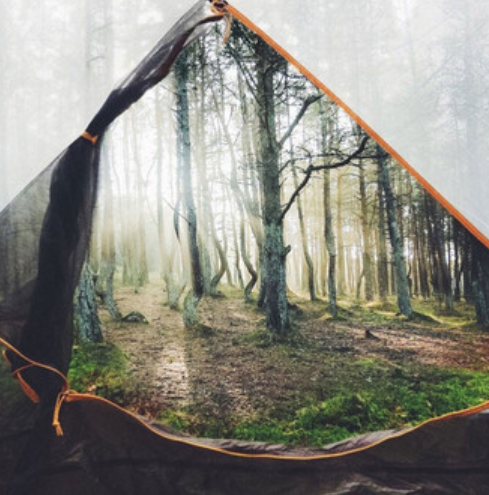 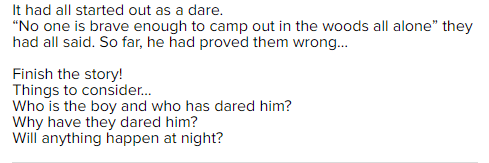 